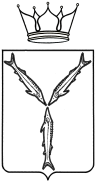 МИНИСТЕРСТВО ЗДРАВООХРАНЕНИЯСАРАТОВСКОЙ ОБЛАСТИП Р И К А З           от ____________    №________г. СаратовОб определении потребности во врачах и средних медицинских работниках в государственных медицинских организациях Саратовской области на 2021 годВ соответствии с пунктом 1.1.1 Плана мероприятий по реализации федерального проекта «Обеспечение медицинских организаций системы здравоохранения квалифицированными кадрами», утвержденного протоколом заседания проектного комитета по национальному проекту «Здравоохранение» от 14.12.2018 № 3, пунктом 1.1.2 Плана мероприятий по реализации регионального проекта «Обеспечение медицинских организаций системы здравоохранения квалифицированными кадрами», утвержденного протоколом заседания президиума Совета при Губернаторе Саратовской области по стратегическому развитию и региональным проектам от 13.12.2018 № 3-12-29/135, в целях реализации национального проекта «Здравоохранение», направленного на выполнение Указа Президента Российской Федерации от 07.05.2018 № 204 «О национальных целях и стратегических задачах развития Российской Федерации на период до 2024 года»,ПРИКАЗЫВАЮ:1. Утвердить:потребность врачей и средних медицинских работников 
в государственных медицинских организациях Саратовской области по дефицитным специальностям на 2021 год согласно приложению 1 
к настоящему приказу;потребность во врачах и средних медицинских работниках в государственных медицинских организациях Саратовской области, участвующих в мероприятиях федерального проекта «Развитие системы оказания первичной медико-санитарной помощи», на 2021 год согласно приложению 2 к настоящему приказу;потребность во врачах и средних медицинских работниках в государственных медицинских организациях Саратовской области, которым предоставляются средства нормированного страхового запаса территориального фонда обязательного медицинского страхования в соответствии с приказом Минздрава России от 22.02.2019 № 85н, на 2021 год согласно приложению 3 к настоящему приказу;потребность в средних медицинских работниках для фельдшерско-акушерских (фельдшерских) пунктов в государственных медицинских организациях Саратовской области, (в том числе передвижных мобильных комплексов), на 2021 год согласно приложению 4 к настоящему приказу;потребность во врачах и средних медицинских работниках в государственных медицинских организациях Саратовской области, участвующих в реализации федерального проекта «Борьба с онкологическими заболеваниями», на 2021 год согласно приложению 5 к настоящему приказу;потребность во врачах и средних медицинских работниках в государственных медицинских организациях Саратовской области, участвующих в реализации федерального проекта «Борьба с сердечно-сосудистыми заболеваниями», на 2021 год согласно приложению 6 к настоящему приказу;потребность во врачах и средних медицинских работниках в государственных медицинских организациях Саратовской области, участвующих в мероприятиях национального проекта «Демография», на 2021 год согласно приложению 7 к настоящему приказу.2. Признать утратившим силу:приказ министерства здравоохранения Саратовской области от 31.03.2020 № 24-п «Об определении потребности во врачах и средних медицинских работниках в государственных медицинских организациях Саратовской области на 2020 год»;приказ министерства здравоохранения Саратовской области от 4 июня 2020 года № 47-п «О внесении изменений в приказ министерства здравоохранения области от 31.03.2020 № 24-п».3. Настоящий приказ подлежит официальному опубликованию 
в средствах массовой информации.4 Настоящий приказ вступает в силу со дня его официального опубликования.5. Контроль за исполнением настоящего приказа возложить на первого заместителя министра здравоохранения Саратовской области Шувалова С.С.Министр									       О.Н. КостинЗаключениепо результатам антикоррупционной экспертизыот «___» __________ 2021 годаВ соответствии с Методикой проведения антикоррупционной экспертизы нормативных правовых актов и проектов нормативных правовых актов, утвержденной Постановлением Правительства Российской Федерации от 26 февраля 2010 года № 96, в настоящем проекте положений, устанавливающих для правоприменителя необоснованно широкие пределы усмотрения или возможность необоснованного применения исключений из общих правил, а также положений, содержащих неопределенные, трудновыполнимые и (или) обременительные требования к гражданам и организациям и тем самым создающих условия для коррупции, не выявлено.По результатам изучения настоящего проекта положений, противоречащих Конституции РФ, федеральному, региональному законодательству не выявлено.Начальник  отделаправового обеспечения						Т.А.ОвчинниковаСогласовано:Первый заместитель министра				С.С. ШуваловЗаместитель министра						А.М. ВыковаЗаместитель министра						Е.В. КенженбетоваНачальник отдела правового обеспечения                  Т.А. ОвчинниковаГамаюнова Т.В.67-05-97